18.01.2021LI: To find quarter of a shapeCut out the shapes. Fold and cut in quarters.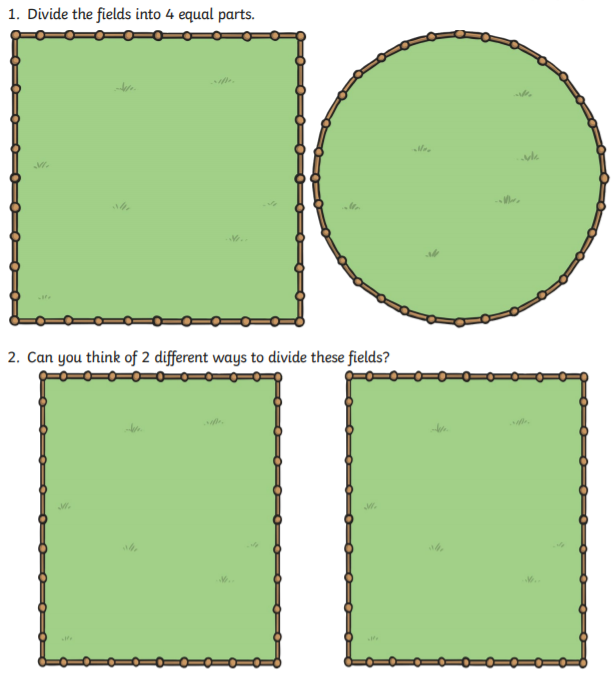 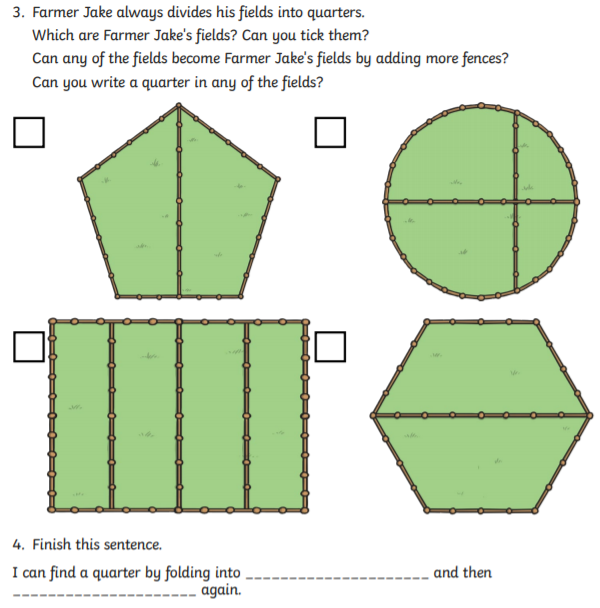 I know quarters are 4 equal parts of a wholeI can quarter a shapeI can find more than one way to find a quarter